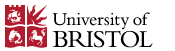 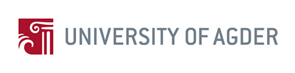 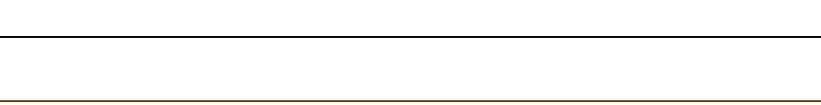 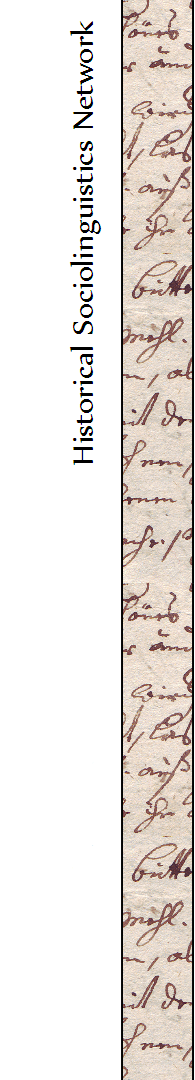 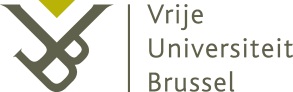 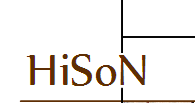 7th HiSoN Summer School 
in Historical Sociolinguistics3.–10. August, 2013Metochi, Kalloni, Lesbos, GreeceThis is the seventh summer school organised by the Historical Sociolinguistics Network (HiSoN) and it will offer seven courses by leading experts on modern and historical sociolinguistics, aimed at postgraduate students and young researchers. The venue is the monastery of Metochi-Kalloni on the island of Lesbos (Greece). Classes will take place in the morning and early evening and you will have the opportunity to present your own research at a special session. Our teachers and modules in 2013 will bePeter Trudgill (Agder)
on Contact-related Processes of Change in the History of EnglishJoseph Salmons (UW Madison)	on the Historical Sociolinguistics of Heritage Languages Doris Stolberg (IDS Mannheim)
on Language and Colonialism: German in the PacificPeter Bakker (Århus)
on Distinct Men’s and Women’s Languages: When, Where, What & Why?Gijsbert Rutten (Leiden)
on Dutch in Modern Times: Historical Sociolinguistic PerspectivesMichael Schulte (Agder)
on Historical Language Contact in Western Scandinavian: 		Icelandic - Faroese - West Norwegian - Shetland and Orkney NornRaymond Hickey (Duisburg-Essen)
on Phonological Typology in EnglishThe school will last for one week and will cost £475 (if registered by May 1st or £575, if you register thereafter), which includes accommodation, three meals per day, tuition, and an excursion. There is space for only 40 students, so secure your place with a £100 deposit now!For further information and registration, visit www.bris.ac.uk/german/hison/summerschool2013.htmlsml-hison@bris.ac.ukwww.hison.ac.uk					www.philhist.uni-augsburg.de/hison. 		Nils Langer, University of Bristol